四六级报名流程1、注册账号考生如没有ETEST通行证，需要先注册（地址：http://passport.etest.net.cn），点击登录页面中的“用户注册”按钮，即可进入通行证注册页面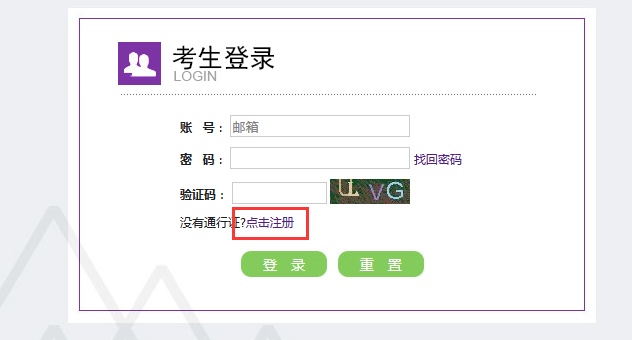 “点击注册”转到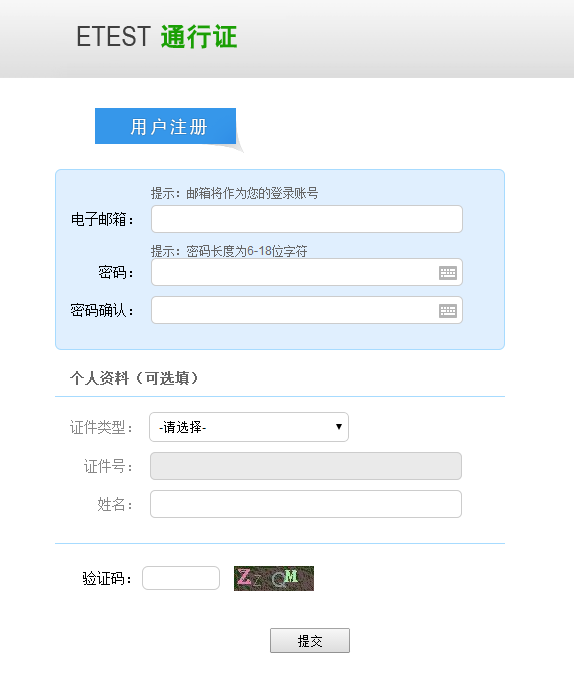 在该页面输入电子邮箱、密码和验证码即可完成注册。注册完成，注册的账号登录ETEST平台（地址：http://passport.etest.net.cn），可以修改个人资料和修改密码。2、考生登录	注册完成后，进入以下网站进行报名及缴费。	公网地址：http://cet.etest.net.cn	教育网地址：http://cet.etest.edu.cn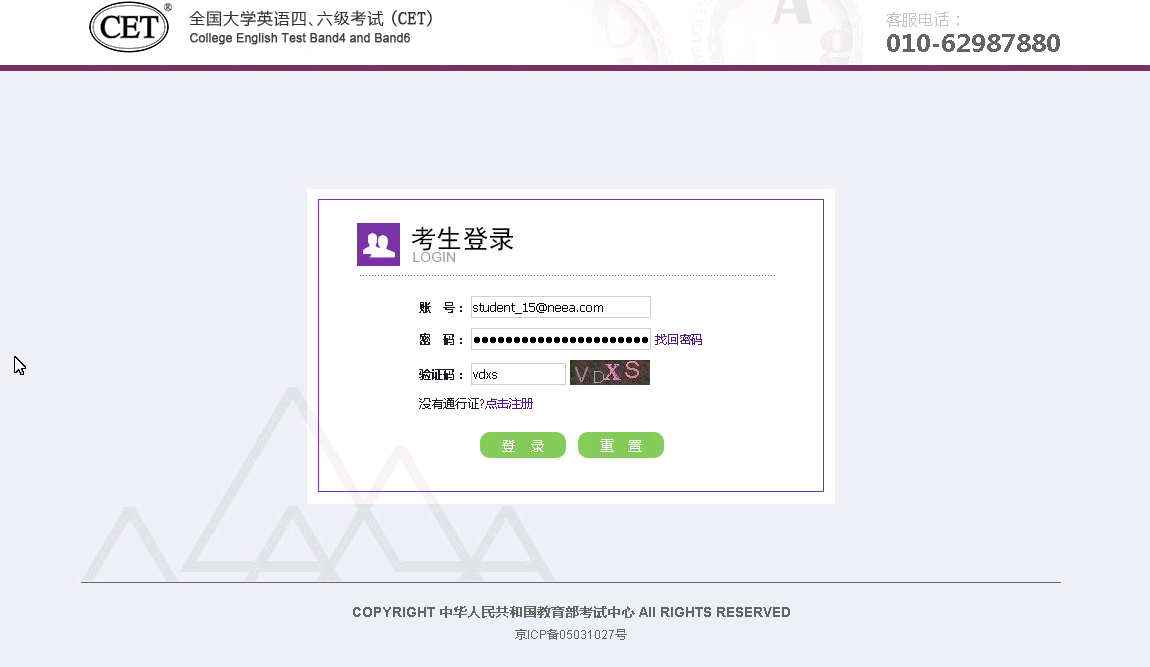 考生输入账号、密码、验证码，点击“登录”按钮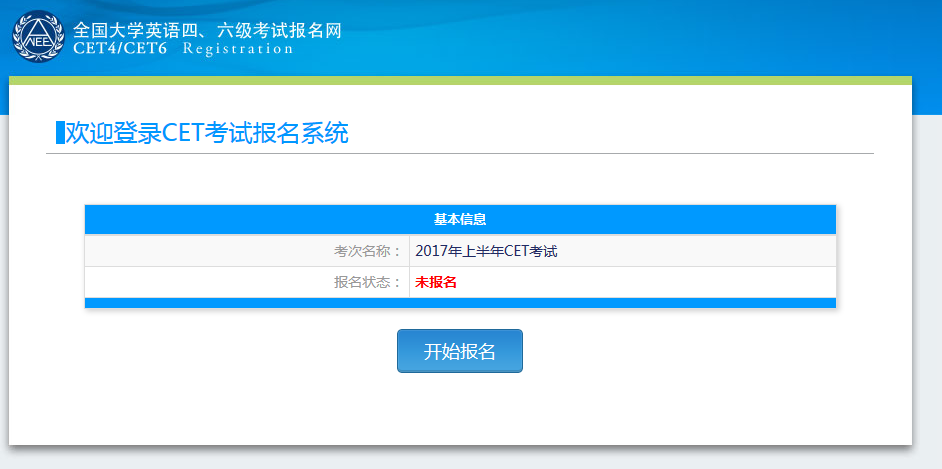 点击“开始报名”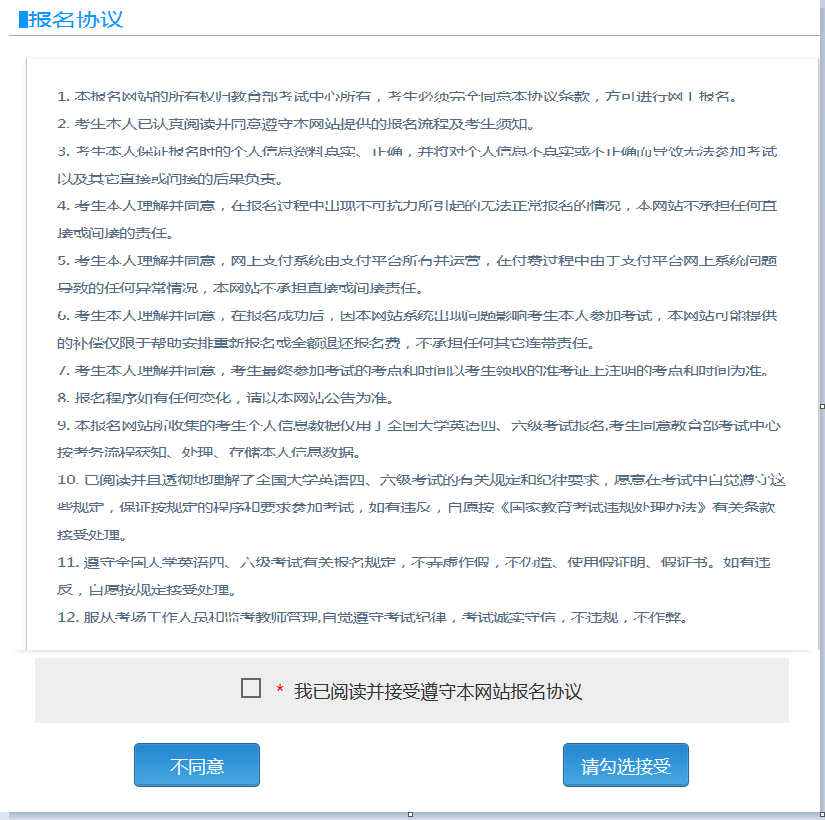 报名协议页面，勾选同意进入资格查询页面，输入考生的姓名、证件号、选择证件类型点击“查询”按钮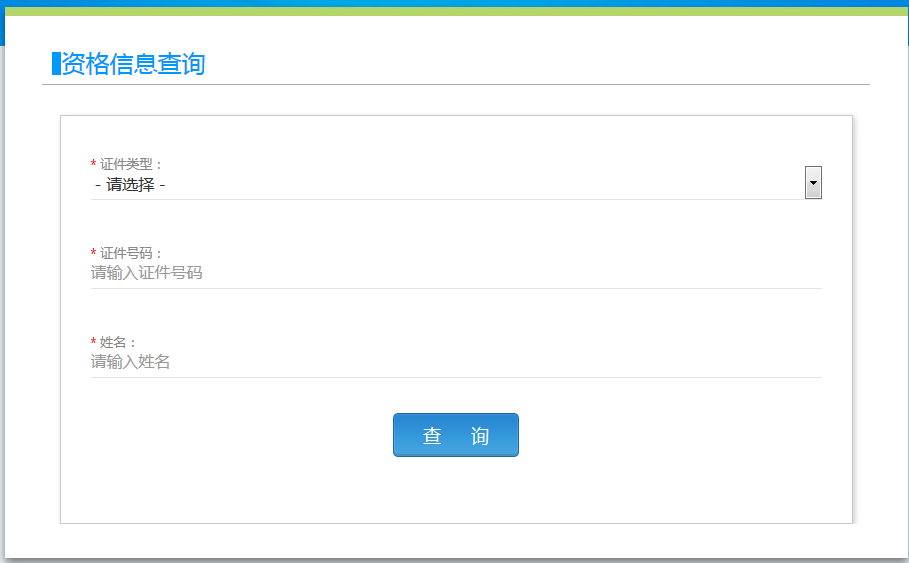 进入资格信息确认页面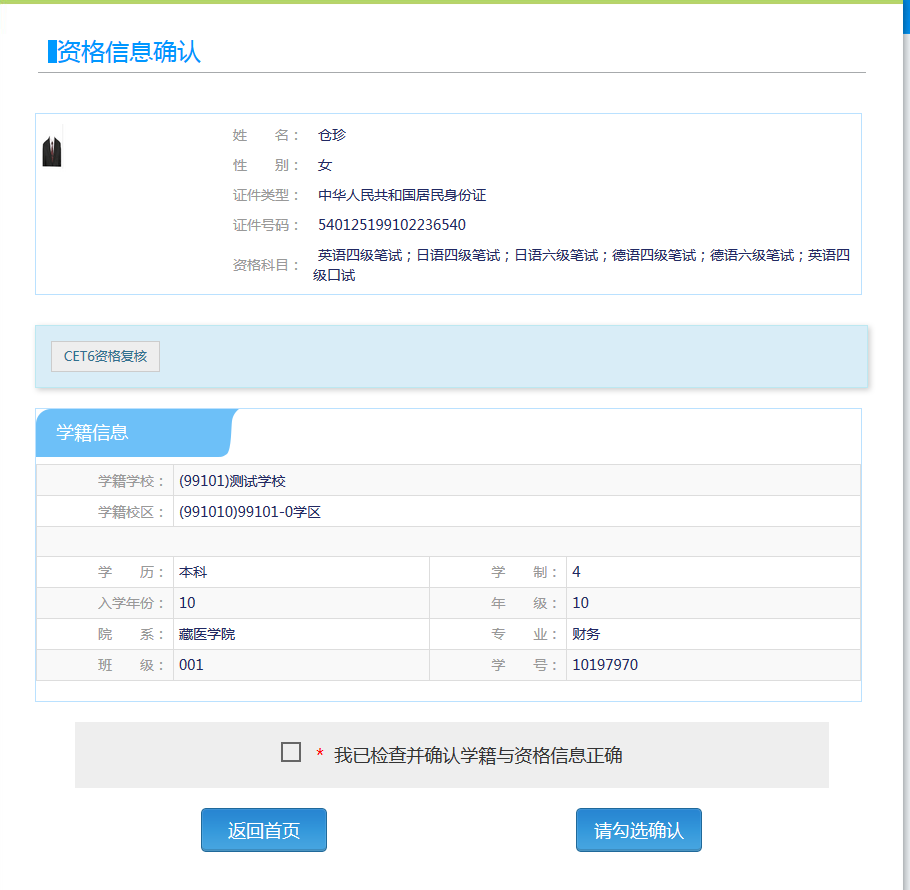 考生可以在这个页面，检查自己的照片和基本信息是否正确，查看自己的报考资格科目和进行CET6资格复核申请。如发现个人信息（姓名、院系、身份证号、照片）有误的，请持个人身份证、学生证至外国语学院教务科（综合楼350）进行修改。如因考生未认真核对个人信息，导致信息有误进而影响考试的，责任由考生自负。在考生报名信息页面，点击“笔试报考”按钮，进入笔试报考页面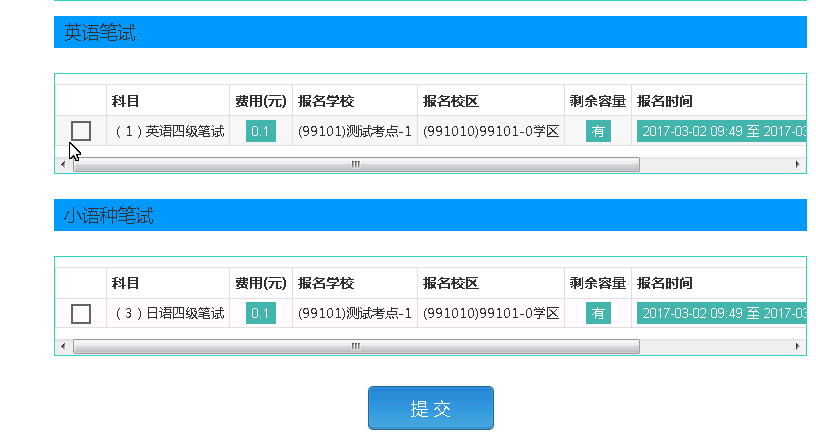 选择要报考的科目，点击“提交”按钮，返回到考生报名页面，点击“口试报考”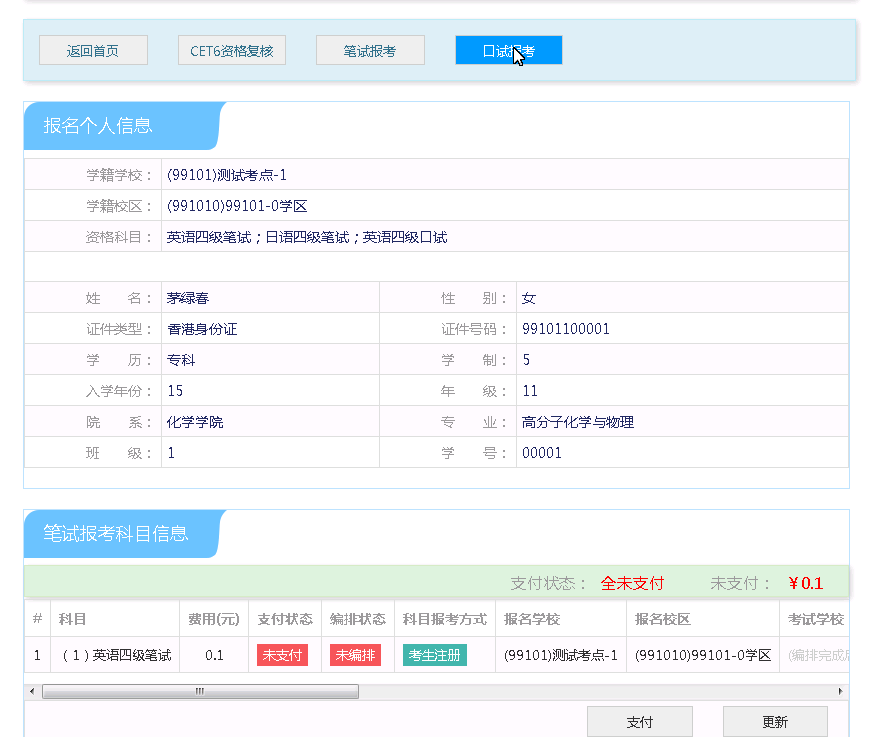 进入口试报考页面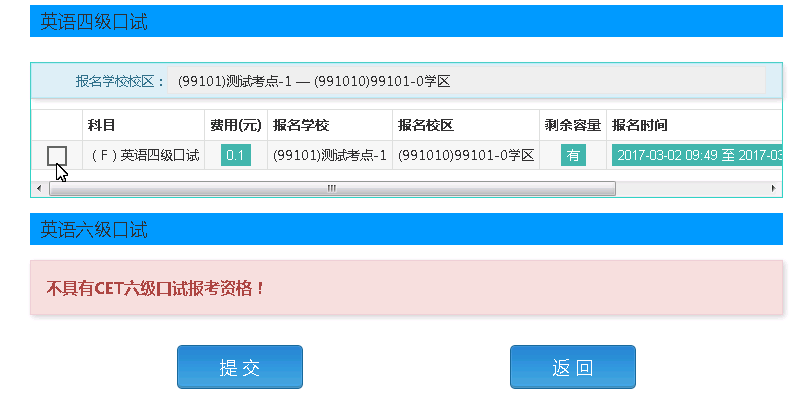 选择要报考的口试科目，点击“提交”按钮。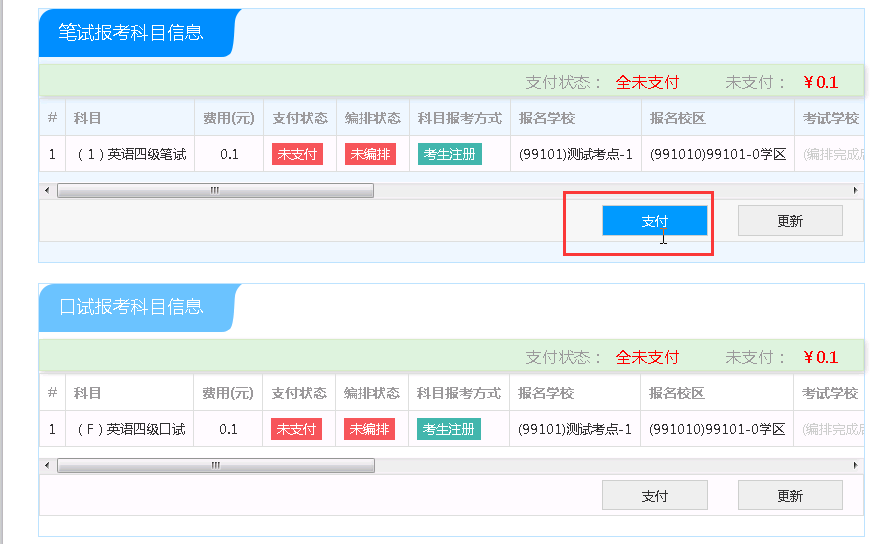 点击“支付”按钮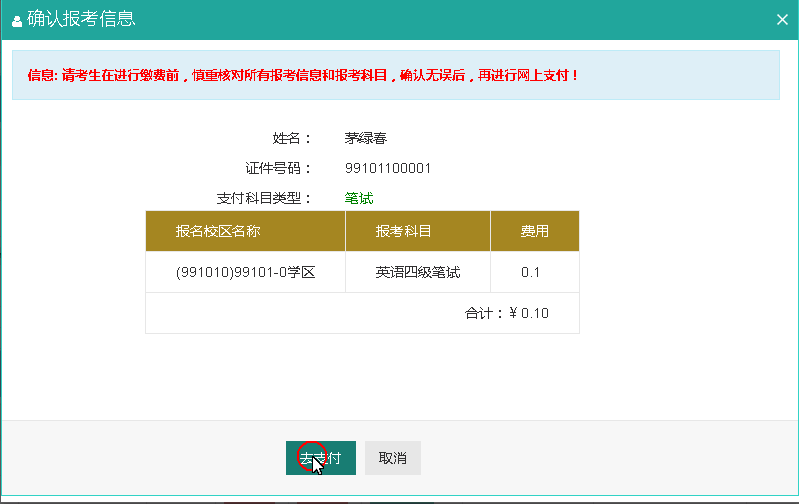 弹出确认支付信息界面，点击“去支付”按钮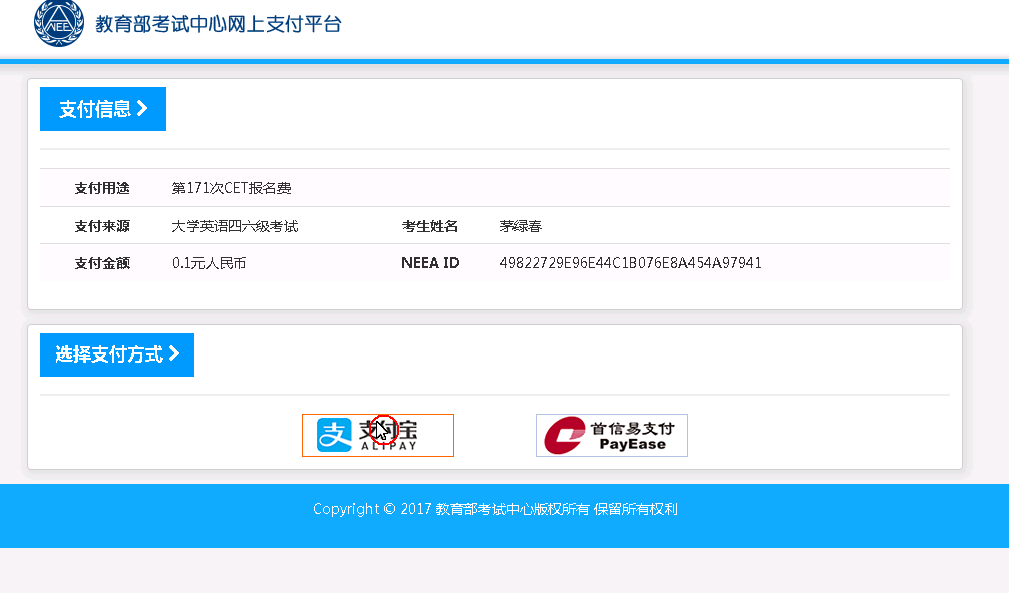 进入支付信息页面，可以选择支付宝支付，也可以选择首信易支付两种支付方式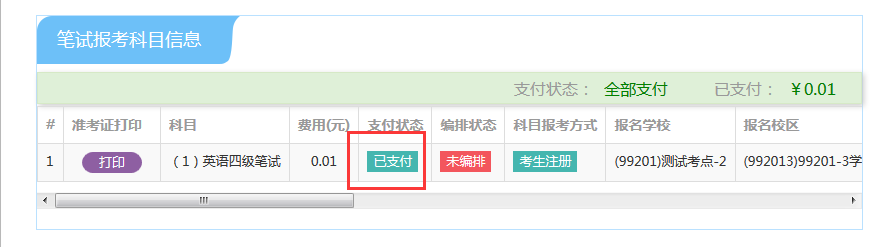 支付完成。支付完成后，请不要立即关闭支付页面，请等待系统跳转至报名页面，以免产生退费影响报名。笔试支付完成后，才可以支付口试报名费。